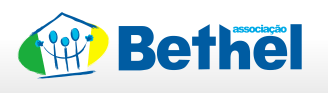 “PROJETO CASA DA LIBERDADE”SERVIÇO DE ATENDIMENTO ÀS MEDIDAS SOCIOEDUCATIVAS DE LIBERDADE ASSISTIDA E PRESTAÇÃO DE SERVIÇO À COMUNIDADEJANEIRO A DEZEMBRO DE 2019TUPÃ-SP